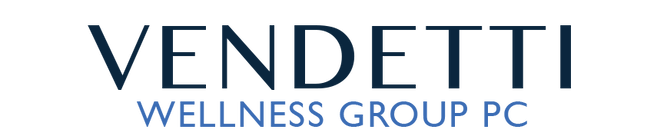 34 Hayden Rowe Street Suite 194Hopkinton, MA 01748Phone/Fax: (508)589-5333Email: info@vendettiwellnessgroup.comwww.vendettiwellnessgroup.com
Credit Card Consent and Information VWG uses a secure online credit card payment system.  We can accept all major credit cards/debit cards, flexible spending account(FSA) and health savings account(HSA).  By signing the line below, you agree to have your card information securely stored by VWG until your file has been closed.  You also authorize your therapist, or billing representative to charge your card for any outstanding financial responsibilities over 30 days past due.  Charges are typically made for such items as copayments, no show/late cancellation fees, and deductible payments.  ______________________________________                                         ________________ Client Signature/Guardian Signature if under 18 	 	 	 Date _______________________________________________________________________  Printed Client Name Name as it appears on your credit card: ________________________________________     	Card Number: _____________________________________________________________      Expiration Date: _____________________________      Card Verification Code: ________________________  	 	The verification number is a 3-digit number printed on the back of your card.       It appears after and to the right of your card number. Billing Address:       Street address:  _______________________________________________City: ______________________________________ State: _____________   Zip Code:____________Financial Contact Information      Name: ____________________________________     Email address: ___________________________________Phone number: ______________________ 